Награждение победителей бизнес – конкурса в День российского предпринимательства	С 2007 года 26 мая в России чествуют предпринимателей. День российского предпринимательства, как государственный праздник возник недавно, но его статус показывает, насколько большое значение имеет предпринимательство для российской экономики. 	В рамках проведения Дней российского предпринимательства в городе Н. Тагил  26.05.18 в ТРЦ «DEPO» состоялось награждение предпринимателей, а также победителей конкурса бизнес - планов среди студентов и учащихся.  Ребята из  объединения «Начни своё дело» (3 чел.), задействованные в городском проекте «Школа бизнеса»,  успешно защитили свой бизнес – план и заняли 1 место. Победителям и призёрам вручили Дипломы от НТМФПП, Почётные грамоты, денежные сертификаты и другие призы от спонсоров конкурса. Итоги конкурса освещались телекомпанией  «Тагил – ТВ», «Телекон».Поздравляем победителей и желаем им новых конкурсов и новых побед!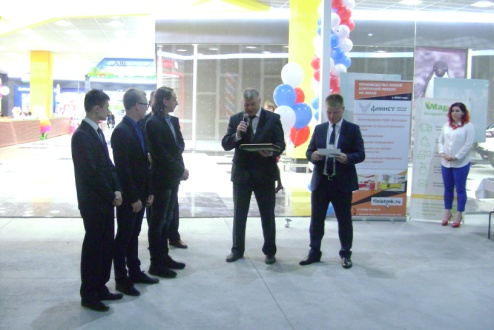 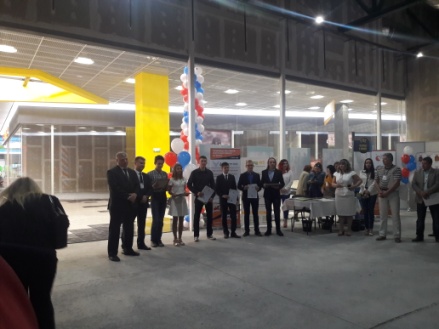 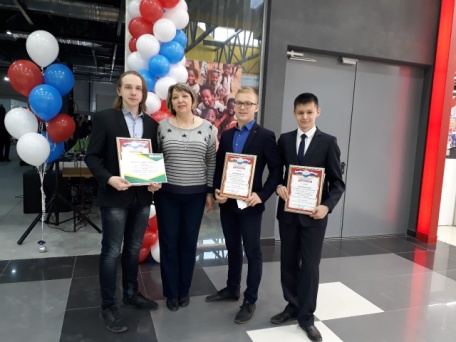 